PUBLIKACIJAOSNOVNA ŠOLA DUŠANA FLISA HOČEŠOLSKO LETO 2023/2024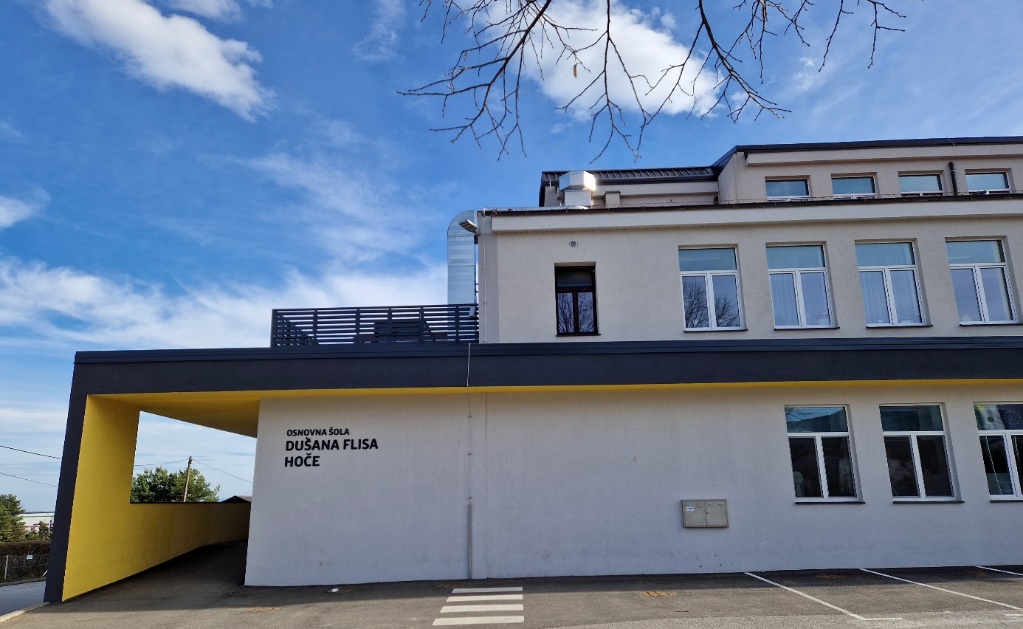 Kdor želi doseči oddaljeni cilj, mora narediti veliko malih korakov.Helmut SchmidtSpoštovani starši, dragi učenci!Poletje se je v vsej svoji veličini z izjemno toplimi dnevi poslovilo, za vse nas pa so se začele nove poti, ki smo jih 1. septembra vsi začeli z novimi koraki – za prvošolčke so to prvi koraki v šolo, za večino učenk in učencev prvi koraki v nove razrede, za vse učiteljice in učitelje ter druge strokovne delavce pa prvi koraki novim izzivom naproti. Prvi koraki so vedno najtežji, ker so morda malo neodločni, polni upanja in pričakovanj, a vedno pomenijo začetek poti do novega cilja. Do našega skupnega cilja, do katerega vodi pot, dolga 10 mesecev, bo potrebno narediti kar nekaj majhnih in velikih korakov; a ker hodimo skupaj, nam bo vsem veliko lažje. Skupaj se bomo trudili dajati in pridobivati znanje, prebroditi vse ovire na poti in se znati skupaj veseliti vsakega uspeha. Učitelji bodo po najboljših močeh, z veliko mero ustvarjalnosti in motiviranosti, poskušali pri vseh predmetih in v vseh razredih izpolniti zastavljene cilje, učenke in učenci pa bodo na različne načine usvajali znanje, oblikovali svojo osebnost in ustvarjali nepozabne šolske spomine.Dragi otroci in spoštovani starši, veselim se dela z vami. Naj vam ta publikacija pomaga pri organizaciji učenja in vseh šolskih obveznostih, mi pa se bomo potrudili, da bodo koraki vaših in naših otrok na tej skupni poti do cilja odločni, samozavestni in uspešni, ki bodo omogočili, da bodo vedno v življenju znali ceniti človeške vrednote, ob tem pa našli srečo in zadovoljstvo.                                                                                                   Ravnatelj  Alojz  Velički, prof.PODATKI O ŠOLIOSNOVNA ŠOLA DUŠANA FLISA HOČEŠolska ul. 102311 HočeSpletni naslov: http://www.os-hoce.siE-pošta - tajništvo: os.df-hoce@guest.arnes.siRavnatelj: Alojz VeličkiE-pošta: alojz.velicki@os-hoce.siPomočnici ravnatelja: Darja Vantur, Karmen SrnkoE-pošta: darja.vantur@os-hoce.si,E-pošta: karmen.srnko@os-hoce.siTelefon:Tajništvo: (02) 616 55 70Ravnatelj: (02) 616 55 72Pomočnici ravnatelja: (02) 616 55 75 Računovodstvo: (02) 616 55 77Zbornica (III. triletje, 6. r.): (02) 616 55 73Zbornica (I. triletje, 4. in 5. r.): (02) 616 55 76Šolska pedagoginja: (02) 616 55 75Socialna delavka: (02) 616 55 84Specialna pedagoginja: (02) 616 55 85Specialne pedagoginje (prizidek): (02) 616 55 88Knjižnica: (02) 616 55 71Kuhinja: (02) 616 55 79Zobna ambulanta: (02) 616 55 78TRR: 01360-6030651893PODRUŽNIČNA ŠOLA REKA - POHORJEHočko Pohorje 12311 HočeTelefon: (02) 618 17 10Vodja podružnice: Miriam Tekavc KošecE-pošta: miriam.tekavc-kosec@os-hoce.siUSTANOVITELJUstanovitelj šole je Občina Hoče – Slivnica.ŠOLSKI OKOLIŠŠolski okoliš obsega naslednja naselja: Rogozo, Bohovo, Sp. in Zg. Hoče, Pivolo, Polano in Hočko ter Slivniško Pohorje.Območje podružnične šole je določeno z naselji in deli naselij: Hočko Pohorje (hišne številke od 45 do 57), del Pivole (hišne številke od 48/b do 78), Polana, Slivniško Pohorje, del Spodnjih Hoč (Križna c. 38, 40, 42) in Zgornje Hoče (razen hišnih številk od 1 do 5).Učenci, ki stanujejo na območju podružnične šole, obiskujejo 1., 2., 3. in 4. razred v Podružnični šoli Reka - Pohorje.ŠOLSKI PROSTORStrokovni delavci šole prevzemamo odgovornost za učence v času izvajanja pouka in drugih aktivnosti (dnevi dejavnosti, ekskurzije, šole v naravi), določenih z letnim delovnim načrtom šole, na področju šolskega prostora, ki obsega  šolske stavbe, dvorišče, šolska športna igrišča, šolske zelenice in prostore, kjer potekajo druge dejavnosti.V šolskem prostoru veljajo pravila šolskega hišnega reda.ORGANI UPRAVLJANJA* SVET ZAVODA, ki ima štiriletni mandat. Sestavljajo ga trije predstavniki ustanovitelja, trije predstavniki staršev (predstavnik centralne šole, predstavnik podružnične šole, predstavnik vrtca) in pet predstavnikov zavoda. *  RAVNATELJ: Alojz Velički*  POMOČNICI RAVNATELJA: Darja Vantur, Karmen Srnko*  VODJA PODRUŽNICE: Miriam Tekavc KošecSTROKOVNI ORGANI ŠOLEStrokovni organi šole so: učiteljski zbor, oddelčni učiteljski zbor, strokovni aktivi in razredniki.SVET STARŠEVSvet staršev je sestavljen iz enega predstavnika staršev vsakega oddelka centralne in podružnične šole, ki ga izvolijo starši na roditeljskem sestanku oddelka.SKUPNOST UČENCEVUčenci se združujejo v oddelčne skupnosti in skupnost učencev šole. Mentorica šolske skupnosti je Mateja Gabrijan Prešeren.OBVEŠČANJE UČENCEV IN STARŠEVVsa pomembna obvestila lahko učenci spremljajo na oglasnih deskah v šoli in na spletni strani našega zavoda http://www.os-hoce.si.URADNE URE (tajništvo, računovodstvo šole)ORGANIZACIJSKA SHEMA ŠOLECentralna šola:Podružnična šola:JUTRANJE VARSTVO IN ODDELKI PODALJŠANEGA BIVANJACentralna šolaJutranje varstvo je za učence 1. razreda organizirano od 6.20 do začetka pouka. Za učence 1. razreda je jutranje varstvo organizirano brezplačno. Jutranje varstvo učencev 1. razreda vodijo Vesna Černec, Sara Krumpak Kotnik, Anja Urekar Osvald,.Od 6.30 do 8.15 je organizirano jutranje varstvo za učence od 2. do 5. razreda. Stroške izvedbe tega jutranjega varstva poravnajo starši sami. To jutranje varstvo vodijo Teja Fuchs, Patricija Hren, Mojca Kolarič, Brigita Pećanac, Mojca Polše, Maja Petrovič Kos, Mojca Ucman Levar, Vesna Zemljič in Ingrid ZupančičOddelki podaljšanega bivanja (OPB) začnejo z delom vsak dan po končanem pouku in z delom zaključijo ob 16.30.Podružnična šolaOddelka podaljšanega bivanja (OPB) začneta z delom vsak dan po končanem pouku in z delom zaključita ob 16.00.Od 6.30 do 8.15 je organizirano jutranje varstvo za učence 2., 3., 4.in 5. razreda. Stroške izvedbe jutranjega varstva poravnajo starši sami. Oddelek jutranjega varstva vodi Tina Žižek.UČITELJI, KI POUČUJEJO V ŠOLIPredstavljeni so učitelji, ki poučujejo učne predmete v III. in deloma v II. ter I. triletju. NADSTANDARDNI PROGRAMŠOLSKA SVETOVALNA SLUŽBAV šoli so zaposlene socialna delavka Dragica Borko ter šolske pedagoginje, Maša Karanovič, Polonca Kužner in Darja Vantur.  Pri svojem delu sodelujejo z učenci, njihovimi starši, učitelji in z vodstvom šole. Pri  svetovalnih delavkah se lahko oglasite vsak delovni dan in v času popoldanskih govorilnih ur po predhodnem dogovoru po telefonu.DELO Z UČENCI S POSEBNIMI POTREBAMIV osnovne šole je danes vključena heterogena skupina učencev s posebnimi vzgojno-izobraževalnimi potrebami. V to skupino sodijo  učenci s primanjkljaji na posameznih področjih učenja, učenci z govorno-jezikovnimi motnjami, dolgotrajno bolni in gibalno ovirani učenci, slepi in slabovidni učenci oziroma otroci z okvaro vidne funkcije, gluhi in naglušni učenci, otroci z avtističnimi motnjami ter učenci z motnjami vedenja in čustvovanja.Učencem s posebnimi potrebami nudijo v skladu z odločbami o usmeritvi, ki jih izda Zavod RS za šolstvo, dodatno strokovno pomoč specialni pedagoginji Saša Muršec in Lucia Geržinič, socialna pedagoginja Jasna Bohnec, pedagoginji Nuša Oder in Karmen Srnko, inkluzivna pedagoginja Maša Karanovič, učitelji razrednega pouka, učitelji različnih predmetnih področij ter logopedinja, specialna pedagoginja, psihologinja in socialna pedagoginja (zunanje sodelavke).Za učence, ki so usmerjeni v izobraževalni program s prilagojenim izvajanjem in dodatno strokovno pomočjo, se pripravi individualizirani program, v katerem se opredelijo načini, oblike in cilji pomoči, prilagoditve in uporaba pripomočkov, ki jih je učenec v vzgojno-izobraževalnem procesu deležen ter šibka in močna področja funkcioniranja, ki se pri učencu tekom pomoči krepijo in razvijajo. Učenci z odločbo o usmeritvi pridobijo do 5 ur dodatne strokovne pomoči na teden, ki se lahko izvaja individualno ali skupinsko, v oddelku ali izven oddelka. V okviru dodatne strokovne pomoči pri učencih razvijamo področje grobe in fine motorike, grafomotorike, koordinacije, percepcije, mišljenja, pomnjenja, pozornosti in koncentracije, področje govora in jezika, orientacije in organizacije, samopodobe in samozaupanja, šolske (branje, pisanje, računanje, pravopis) in socialne veščine ter učimo nadomestne tehnike in strategije učenja. Učencem se prav tako nudi pomoč pri tistih učnih predmetih, ki jim povzročajo težave.Za učence s splošnimi in specifičnimi lažjimi ter delno zmernimi učnimi težavami je bistvena strokovna pomoč v šoli – izvajanje petstopenjskega modela pomoči. Na 1. stopnji nudijo učitelji učencem pomoč pri pouku, dopolnilnem pouku ter pomoč v okviru podaljšanega bivanja. Na 2. stopnji se v proces vključi šolska svetovalna služba, za učenca pa se pripravi individualni delovni projekt pomoči. Na 3. stopnji se po potrebi opravijo poglobljeni diagnostični postopki; učenca se vključi v individualno in skupinsko pomoč. V kolikor pri učencu kljub izvajanju pomoči ne zaznamo napredka ter se težave stopnjujejo, usmerimo otroka na pregled v zunanjo institucijo (4. stopnja). Na 5. stopnji otrok pridobi odločbo (priprava individualiziranega programa, izvajanje ur dodatne strokovne pomoči).DELO Z NADARJENIMI UČENCI Nadarjenim učencem namenjamo posebno skrb, ki je v skladu z njihovimi značilnostmi in potrebami. Ti učenci hitro obvladajo snov, zato bomo pri pouku individualizirali in diferencirali delo z njimi. Vzpodbujali jih bomo pri vključevanju v dodatni pouk, pisanju raziskovalnih nalog, sodelovanju pri interesnih dejavnostih…  Delo bo potekalo po principih in metodah, ki vključujejo višje oblike mišljenja, vzpodbujajo ustvarjalnost, samoiniciativnost in podpirajo notranjo motivacijo nadarjenih učencev.Naši cilji so:- celosten razvoj otroka (njegovih sposobnosti, talentov, osebnosti),- krepitev zaupanje v lastne sposobnosti,- razvijanje iniciativnosti,- nudenje možnosti pozitivnih doživetij, izkušenj,- razvijanje ustvarjalnosti,- vzpodbujanje sodelovanja med učenci,- druženje nadarjenih med seboj in razvijanje pozitivne samopodobe.Nadarjenim učencem nudijo strokovno pomoč učitelji različnih predmetnih področij. Delo z njimi poteka individualno ali skupinsko v skladu z individualiziranim programom posameznega učenca.Koordinatorka dela z nadarjenimi je Maša Karanovič.ŠOLA V NARAVIŠolo v naravi organiziramo:- v domu CŠOD Škorpijon (Duh na Ostrem vrhu) za učence 3. d od 11. 9. 2023 do 13. 9. 2023, za učence 3. a,  3. b in 3. c od 13. 9. 2023 do 15. 9. 2023;- v domu CŠOD Prvine (Čemšenik) za učence 5. a od 15. 1. 2024 do 19. 1. 2024, za učence 5. b in 5. c od 22. 1. 2024 do 26. 1. 2024;- na Debelem Rtiču za učence 7. a, 7. b in 7 .c od 20. 11. 2023 do 24. 11. 2023.PROJEKTICentralna šola:Ekošola kot način življenja: Maja Petrovič Kos, Nataša Nikolič, Maja Debeljak, Petra Urek;Zdrava šola: Mojca Kolarič (1. – 9. r.);Rastem s knjigo: Lidija Mazgan (7. r.);Mednarodni mesec šolskih knjižnic: Lidija Mazgan;Knjigoljub (2., 3. r.): Lidija Mazgan;Naša mala knjižnica (I. triletje ter 4. in 5. razred): Lidija Papotnik;Branje je lahko zabavno: Lidija Mazgan;Sprejemanje drugačnosti:  Dragica Borko (4., 5. r.);Vezi radosti (vrtec, 1. r.): Jasna Bohnec;Pasavček: (1. – 3. r.): Patricija Hren;Teden otroka: Ingrid Zupančič;Teden vseživljenjskega učenja: Petra Urek;Unesco: Sanja Obaha;Evropski športni dan: Loredana Cristea, Boštjan Koren;Mediacija (7., 8., 9. r.): Jasna Pitamic, Mateja Štiglic, Saša Muršec;Crocus project: Petra Urek;Varno na kolesu: Silvija Tkalec, Lidija Papotnik, Anita Kokol (5.r.);Sobivanje (Društvo za trajnostni razvoj), Teja Fuchs (1. – 9. r.).Teden pisanja z roko: Brigita Pećanac, Danijela Pećanac (1. – 9.r.) – januar 2024E-knjiga za domače branje: Lidija Mazgan (7. – 9.r.) Davčno opismenjevanje mladih v šolskem letu 2023/2024 (FURS) Karmen Srnko (3., 8. razred).Podružnična šola:Vključevali se bomo v projekte v sklopu celotne šole:Gozdna šola - Miriam Tekavc Košec, Jasna Pitamic (2. – 5.r.) – vso šol. leto,Ekošola – Tina Žižek – vso šolsko letoTeden otroka: Jasna Pitamic (2. – 5.r.) od 2. do 6. oktobra 2023Teden vseživljenjskega učenja – Miriam T. Košec od oktobra 2023 do maja 2024,Zdrava šola - Katja Frece,in ostali projekti na seznamu centralne šole.PREDMETNIK (obvezni program) ZA I. TRILETJE PREDMETNIK (obvezni program) ZA II. TRILETJE T – tedensko število urL – letno število urPREDMETNIK (obvezni program) ZA III. TRILETJET – tedensko število urL – letno število urPREDMETNIK (razširjeni program)Navedeno je tedensko število ur.DOPOLNILNI IN DODATNI POUKV vseh triletjih je dopolnilni in dodatni pouk organiziran po eno uro tedensko na oddelek.Dopolnilni pouk na predmetni stopnji:Dodatni pouk na predmetni stopnji:Učenci se vključujejo v dopolnilni in dodatni pouk prostovoljno, po posvetu z učiteljem.TEČAJ PLAVANJAZa učence 2. razreda bomo 20-urni tečaj plavanja organizirali od 18. marca 2024 do 29. marca 2024. Plavalni tečaj bo organiziran v kopališču v Rušah.    INTERESNE DEJAVNOSTIUčenci lahko prostovoljno izbirajo med spodaj navedenimi interesnimi dejavnostmi. KULTURNO PODROČJE ŠPORTNO PODROČJE * zunanji sodelavecDRUGE INTERESNE DEJAVNOSTINa Podružnični šoli Reka - Pohorje delujejo naslednje interesne dejavnosti:O programih in urnikih delovanja posameznih interesnih dejavnosti bodo učence obvestili mentorji interesnih dejavnosti.MNOŽIČNE DEJAVNOSTINACIONALNI PREIZKUSI ZNANJAOb koncu 6. razreda učenci obvezno preverjajo znanje z NPZ iz slovenščine, matematike in angleščine, ob koncu 9. razreda pa iz slovenščine, matematike in fizike.DELO V MANJŠIH UČNIH SKUPINAH V 8. IN 9. RAZREDUPri matematiki, slovenščini in angleščini v 8. in 9. razredu bo pouk potekal pri vseh urah v manjših učnih skupinah. Skupine določijo učitelji, ki izvajajo pouk.NEOBVEZNI IZBIRNI PREDMETI 1.r., II. triletjeIZBIRNI PREDMETI – 7., 8. in 9. razredŠOLSKI KOLEDARŠolsko leto je razdeljeno na dve ocenjevalni obdobji:I. od 1. sep. 2023 do vključno 31. jan. 2024,II. od 1. feb. 2024 do vključno 24. jun. 2024 (do 14. jun. 2024 za učence 9. razreda).Prazniki in pouka prosti dnevi:- od 30. okt. 2023 do vključno 3. nov. 2023 – jesenske počitnice,- 31. okt. 2023 – dan reformacije,- 1. nov. 2023 – dan spomina na mrtve,- 25. dec. 2023 ‒ božič,- 26. dec. 2023 – dan samostojnosti in enotnosti,- od 25. dec. 2023 do 2. jan. 2024 ‒ novoletne počitnice,- 1. in 2. jan. 2024 – novo leto, - 8. feb. 2024 – Prešernov dan,- 9. feb. 2024 – pouka prosti dan (nadomeščamo v soboto, 6. 4. 2024)- od 26. feb. 2024 do vključno 1. mar. 2024 ‒ zimske počitnice,- 1. apr. 2024 ‒ velikonočni ponedeljek,- 27. apr. 2024 – dan upora proti okupatorju,- od 27. apr. do 2. maj 2024 ‒ prvomajske počitnice,- 1. in 2. maj 2024 – praznik dela,- 3. maj 2024 – pouka prosti dan (v skladu z drugim odstavkom 7. člena Pravilnika o šolskem koledarju za osnovne šole),- 14. jun. 2024 zadnji dan pouka za učence 9. r.,- 24. jun. 2024 zadnji dan pouka za učence od 1. do 8. r.,- 25. jun. 2024 – dan državnosti,- od 26. jun. 2024 do vključno 31. avg. 2024 ‒ poletne počitnice.Delovna sobota: - 6. apr. 2024 – nadomeščamo 9. feb. 2024.Informativna dneva v srednjih šolah za učence 9. r.: 16. in 17. februar 2024. Izpitni roki za predmetne in popravne izpite:od 17. jun. do 1. jul. 2024 – 1. rok za učence 9. razreda,od 26. jun. do 9. jul. 2024 – 1. rok za učence od 1. do 8. razreda,od 19. avg. do 30. avg. 2024 – 2. rok za učence od 1. do 9. razreda.O poteku popravnih izpitov bodo učenci obveščeni ustno in preko oglasne deske šole.Roki za ocenjevanje znanja učencev, ki se izobražujejo na domu:od 3. maja do 14. jun. 2024 – 1. rok za učence 9. razreda,od 3. maja do 24. jun. 2024 – 1. rok za učence od 1. do 8. razreda,od 19. do 30. avg. 2024 – 2. rok za učence od 1. do 9. razreda.ŠOLSKI ZVONECSODELOVANJE S STARŠIZ natančnim datumom in uro izvedbe roditeljskih sestankov vas bomo seznanili teden dni pred izvedbo.Govorilne ure bodo od 16.30 do 17.30 v centralni šoli v Hočah in od 16.15 do 17.15 v podružnični šoli Reka - Pohorje. Tudi v dopoldanskem času se lahko starši o otrokovem uspehu in napredku pogovorijo z učitelji. Vsak učitelj bo imel eno uro na mesec namenjeno tem pogovorom. Poleg te ure pa se lahko starši pogovorijo z učitelji na pogovorni uri po predhodnem dogovoru z učiteljem. ŠOLSKA KNJIŽNICAŠolska knjižničarka je Lidija Mazgan.Šolska knjižnica s svojim gradivom in dejavnostjo dopolnjuje vzgojno-izobraževalno delo šole. Je informacijski center, kjer učenci in učitelji dobijo gradivo za branje, učenje in dopolnjevanje pouka. Knjižnica je odprta vsak delovni dan od 7.00 do 14.00 ure. Izposoja za učence in druge dejavnosti potekajo v času odmorov ter pred poukom in po njem,Knjižnico na Podružnični šoli Reka – Pohorje vodi učiteljica Jasna Pitamic. Urnik izposoje je objavljen na oglasni deski v podružnični šoli Reka – Pohorje.UČBENIŠKI SKLADUčbeniški sklad deluje pod vodstvom knjižničarke Lidije Mazgan in v skladu z navodili Ministrstva za izobraževanje, znanost in šport. Namen le-tega je, da se vsem učencem od 1. do 9. razreda omogoči brezplačna izposoja učbenikov, ki jih je izbrala šola za tekoče šolsko leto. Ob koncu se za izgubljene, uničene in poškodovane učbenike lahko zaračuna odškodnina.Učencem 1., 2. in 3. razredov se izroči  tudi brezplačen komplet delovnih učbenikov, ki ostanejo v njihovi lasti. Stroške izposoje učbenikov in nakupa delovnih učbenikov poravna Ministrstvo za izobraževanje, znanost in šport.ŠOLSKA PREHRANAStaršem ni potrebno oddajati vlog za uveljavljanje subvencije prehrane, saj bo šola upoštevala podatke iz veljavne odločbe o otroškem dodatku. Šola sama pridobi podatke o subvenciji prehrane iz Centralne evidence udeležencev vzgoje in izobraževanja.Staršem, ki ne dobijo odobrene subvencije za kosilo s strani Ministrstva za izobraževanje, znanost in šport  se lahko v izjemnih primerih odobri subvencija kosila iz občinskih sredstev.Pri ugotavljanju upravičenosti do subvencije kosila se morajo upoštevati, poleg dohodka na osebo, tudi druga dejstva in okoliščine, ki odražajo dejanski socialni in materialni položaj učenca in družine.V šoli nudimo učencem naslednje obroke: zajtrk, malico, kosilo in popoldansko malico.NAČIN PRIJAVE OBROKOV Starši v juniju izpolnite "Prijavo učenca na šolsko prehrano" za naslednje šolsko leto.  Če želite spremeniti obroke, ki jih navedete v junijski prijavi, vas prosimo, da ponovno izpolnite »Prijavo učenca na šolsko prehrano«. Prijavo oddate v pisarni za obračun šolske prehrane. Starši lahko kadarkoli med šolskim letom prekličete prijavo (vse obroke ali posamezne obroke). Preklic prijave je možen le v pisni obliki na obrazcu »Preklic šolske prehrane«.Kadar učenec ključek pozabi doma, dobi potrdilo o prijavljenem kosilu v pisarni za obračun šolske prehrane, s katerim lahko gre na kosilo. V primeru izgube ključka se zaračunajo stroški izgube v višini 5,00 €.DIETNA PREHRANAPripravljamo dietno prehrano za učence, ki potrebujejo posebno prehrano. V primeru, da ima vaš otrok predpisano dieto, prinesite zdravniško potrdilo, ki ga izda zdravnik pediater ali zdravnik specialist. Prav tako je potrebno, v primeru izboljšanja zdravja otroka, prinesti potrdilo o ukinitvi diete za otroka, ki jo ukine zdravnik pediater ali zdravnik specialist. Potrdilo prinesite organizatorju prehrane ali v šolsko kuhinjo. Priporočamo, da se starši čim prej osebno oglasite pri organizatorju prehrane in se dogovorite o dietni prehrani vašega otroka. Na šolski internetni strani sta obrazca pod rubriko Prehrana (»Potrdilo o medicinsko indicirani dieti za otroka« in »Potrdilo o ukinitvi medicinsko indicirane diete za otroka«).NAČIN ODJAVE PREHRANEPosamezni obrok prehrane ste starši dolžni pravočasno odjaviti. Obrok je pravočasno odjavljen, če se ga odjavi do 8. ure zjutraj istega dne. Odjava prehrane za nazaj ni mogoča. Prav tako je potrebno odjaviti subvencionirane obroke, saj v nasprotnem primeru ne odjavljenih in ne prevzetih obrokov ministrstvo ne subvencionira in ste jih starši dolžni poravnati sami.NAČIN PLAČILA ŠOLSKE PREHRANEPlačilo prehrane poteka preko položnic, ki jih starši prejmejo do 15. v mesecu za pretekli mesec. V primeru nerednega plačevanja položnic lahko šola ukrepa tako, da se učencu ukine obrok, prav tako lahko izterjamo dolg po sodnem postopku. Časovna razporeditev šolske prehrane: Cene obrokov prehrane:PREVOZ V ŠOLOAvtobus in minibusi bodo učence pripeljali k OŠ Dušana Flisa Hoče in jih odpeljali izpred nje.Postajališča za podružnično šolo Reka – Pohorje ostajajo nespremenjena (avtobusna postajališča).UKREPI ŠOLE ZA ZAGOTAVLJANJE PROMETNE VARNOSTI UČENCEDa bo cestno- prometna ogroženost čim manjša, moramo učitelji in starši učence redno opozarjati na upoštevanje cestno - prometnih predpisov.Zaradi boljše vidljivosti (predvsem v jutranjih in večernih urah ter zimskem času) naj učenci nosijo rumene rutice, kresničke oz. odsevne trakove. Torbe naj bodo opremljene z odsevniki.Tudi izven šole, zaradi prometne varnosti, naj otroci kot udeleženci v prometu ne uporabljajo telefonov.Prometno značko (spoznavanje cestno-prometnih predpisov) lahko pridobi vsak učenec razredne stopnje.Kolesarski izpit bodo opravljali učenci 5. razreda.Učenci, katerim starši dovolijo prevoz v šolo z lastnim prevoznim sredstvom (kolo, skiro, kolo z motorjem…), morajo upoštevati cestno-prometne predpise in hišni red šole.Zakon o varnosti cestnega prometa nalaga staršem, rejnikom ali skrbnikom odgovornost, da morajo s svojim zgledom in pripravo otrok poskrbeti za varno sodelovanje otrok v prometu.Starše, katerih otroci imajo brezplačen avtobusni prevoz, prosimo, da zjutraj ne vozijo z osebnimi avtomobili svojih otrok v šolo. V minulih letih je bila zaradi teh prevozov zjutraj ogrožena prometna varnost na šolskem dvorišču.Na vseh področjih, ki zadevajo varnost v cestnem prometu, šola tesno sodeluje s policijo, občinskim redarstvom in s predstavniki Sveta za preventivo in varnost v cestnem prometu. V sodelovanju z njimi je nastal tudi NAČRT ŠOLSKE POTI, ki si ga lahko ogledate na šolski spletni strani.ZDRAVSTVENO VARSTVOVsi učenci 2., 4., 6. in 8. razreda (ter šolski novinci pred vstopom v šolo) bodo v tem šolskem letu sistematično pregledani, učenci 1., 3., 5., 7. in 9.. razreda pa  namensko po sistematskem pregledu. Vse preglede in vsa zakonsko obvezna cepljenja bodo opravljali delavci Zdravstvenega doma dr. Adolfa Drolca Maribor v Zdravstveni postaji Hoče, Bohovska c. 7 (tel.: 333 18 60).Šolski zdravnik za učence naše šole je mag. Leon Radolli, dr. med., specialist pediater.Ordinacijski čas ambulante je:Nadomestna ambulanta za učence naše šole (kadar potrebujejo zdravniško pomoč v času izven rednega obratovanja ambulante dr. Radollija) je ambulanta v Mariboru, Vošnjakova 2, IV. nad., ki deluje vsak dan od ponedeljka do petka od 7.00 do 19.30. Dežurna ambulanta v Vošnjakovi 4, v pritličju, deluje vsak dan od 20.00 do 23.00, v soboto, nedeljo in praznikih pa od 8.00 do 23.00.Splošna urgentna ambulanta deluje v prostorih UKC Maribor od 23. ure dalje.Sistematske preglede zobovja, kakor tudi njihovo zdravljenje in popravljanje, bo opravila zobozdravnica naše šolske zobozdravstvene organizacije vsem učencem, ki so njo izbrali za osebnega zobozdravnika. Šolska zobozdravnica je Andreja Žučko Karnet, dr. dent. med.Ordinacijski čas zobne ambulante je:PRAVILA OD 1. DO 9. RAZREDANa naši šoli smo drug do drugega prijazni in spoštljivi, si pomagamo ter želimo biti oz. postati odgovorne, ustvarjalne in vedoželjne osebe, ki bodo s svojimi dejanji in zgledom pripomogle k boljšemu jutri.V vsakem razredu bo poudarek na pravilu tistega razreda. V vsakem naslednjem razredu bo poleg »razrednega« pravila poudarek tudi na pravilih iz predhodnih razredov. Pravila se nadgrajujejo oz. »rastejo z učenci«.Oblikovali smo naslednja pravila:1. r.: Poslušam drugega in mu ne skačem v besedo.         PROSIM pomagaj mi in HVALA za tvojo pomoč.2. r.: Pozdraviti je vljudno, odzdraviti je dolžnost.3. r.: Uporabim besede in dejanja, ki drugih ne prizadenejo.4. r.: Sproti se učim, da znanja ne izgubim.5. r.: Redno delam domače naloge in v šolo prinašam vse potrebščine, ki jih potrebujem tisti dan.6. r.: Ob zvonjenju sem na svojem mestu in imam pripravljene stvari za učno uro.7. r.: Pri pouku sodelujem, če sodelujem tudi poslušam, če poslušam – ne klepetam in če ne klepetam, več znam.8. r.: Spoštujem osebni prostor, pravice in lastnino drugih.9. r.: Sem pomemben/-na, spoštljiv/-a, odgovoren/-na in veliko znam. Jaz lahko uspem.NAŠI DOGOVORI IN PRAVILA (IZ HIŠNEGA REDA)V šolo prihajamo 10 minut pred pričetkom pouka.V šoli smo obuti v šolske copate.V učilnico gremo pred zvonjenjem. Ob pričetku pouka smo v učilnici, v kateri imamo pouk. Na mizi imamo pripravljene stvari za pričetek pouka. Šolsko uro prične in zaključi učitelj.Ob prehajanju iz učilnice v učilnico smo disciplinirani in ne divjamo.Po hodnikih, avlah in učilnicah ne kričimo, ne preklinjamo, ne žalimo.Pri prehranjevanju se kulturno obnašamo in imamo spoštljiv odnos do hrane.Odpadke mečemo v koš; odpadke ločujemo.Po končani uri reditelja očistita tablo, prezračita učilnico, uredita stole in mize.Najdene predmete oddamo dežurnemu učitelju.Znamo pozdraviti, prositi, se zahvaliti, opravičiti.Skrbimo za urejenost garderob in garderobnih omaric.Upoštevamo navodila učiteljev in drugih delavcev šole.Poskrbimo, da sanitarije za seboj pustimo urejene in čiste.Ne pišemo po stolih, mizah, stenah…Med poukom ne žvečimo žvečilnih gumijev.Na poti v šolo in iz šole se dostojno vedemo.Uporaba vseh pametnih elektronskih naprav v šoli ni dovoljena. Vse naprave hranimo v garderobnih omaricah. Učenci, ki koristijo skupne garderobe pa hranijo naprave v prostoru, ki ga določi razrednik.Vse, ki šolo obiščejo, prijazno in pozorno sprejmemo.V času pouka je učencem prepovedano zapuščati šolski prostor.Prepovedano je fizično, psihično ali verbalno nasilje.V šolo ne prinašamo nobenih nevarnih predmetov.Če se le da, vse težave rešujemo s pogovorom.Učenec, ki bo z neprimernim vedenjem motil delo v razredu, mora na poziv učitelja razred zapustiti.V času, ko nimate ure na urniku, ste lahko samo v tistem prostoru, ki vam je določen (jedilnica, knjižnica).Po končanem pouku ali dejavnosti učenci zapustijo šolsko poslopje.KAKO NAJ REŠIM PROBLEM, ČE …?Nimam s seboj naročenih pripomočkov za deloNa začetku ure obvesti učitelja. Če se ti je zgodilo prvič, ne bo težav. Če pozabljaš na svoje obveznosti, boš imel težave pri delu v šoli.Nisem napisal domače nalogeČe domače naloge le včasih nisi napisal, se pred pričetkom ure opraviči. Pisanje domačih nalog pripomore k razumevanju snovi, utrjevanju in pridobivanju znanja.Ne morem telovaditiPred pričetkom ure učitelju povej za svoje težave. Če ne gre za trenutne »muhe«, ti bo učitelj opravičil. Telovadiš za svoj zdrav razvoj.Me je strah ocenjevanja znanjaOcenjevanje znanja je v večini primerov napovedano, tako da ne bi smel imeti težav. Zgodi se, da nisi pripravljen za ocenjevanje. Odkrita beseda učitelju pred pričetkom ure lahko reši problem. Če opaziš, da te je kljub dobri pripravi strah, se posvetuj s šolskim svetovalnim delavcem. Ne odlašaj!Ne razumem nalogeZ dvigom roke opozori učitelja, če česa ne razumeš. Vprašati ni sramota, učitelji si želijo takih vprašanj.Dobim slabo ocenoZgodi se, da dobiš slabšo oceno, kot si jo pričakoval. Vsak učitelj oceno pojasni, pozorno prisluhni, dobil boš napotke za nadaljnje delo.Se ne počutim dobro ali zbolimČe ti postane slabo ali imaš kakšne druge zdravstvene težave, poišči razrednika ali drugega učitelja in se z njim pogovori. Ne odhajaj domov sam, ne da bi o tem prej koga obvestil.Imam osebne težaveNa šoli je gotovo odrasla oseba, ki ji zaupaš. Pogovori se.Imam težave s sošolciLjudje naj bi bili drug do drugega strpni. Včasih pride do nesporazumov. Ne daj se izzvati in skušaj se pogovoriti. Uporaba fizične sile pri reševanju problemov ti bo povzročila še večje težave.Me sošolci nadlegujejoOpozori jih, naj te pustijo pri miru. Če tega ne upoštevajo, pokliči najbližjo odraslo osebo. Ko se sošolci ali sovrstniki oddaljijo, poišči pomoč pri razredniku,  svetovalnih delavcih ali starših.Sem užalil sošolca, učitelja ali drugega delavca šoleV takem primeru je potrebno iskreno opravičilo.Opazim nepravilno ravnanje drugihSporoči dežurnemu učitelju svoja opažanja.Mi kdo ponuja alkohol, cigarete, mamila…Ko poskusiš prvič, si gospod in heroj. Kasneje boš osamljen in izobčen. Poišči pomoč pri razredniku, starših …Me izsiljujejoVsako izsiljevanje sporoči razredniku. Pogovori se s svojimi starši.Izgubil sem svojo lastnino, okradli so meTakoj javi dežurnemu učitelju ali razredniku. Skupaj bosta našla najprimernejšo rešitev.Zamudil sem poukOdloži obleko in obutev v garderobo in se takoj napoti v učilnico, kjer imaš tisto uro pouk. Učitelju se opraviči za zamudo.Sem povzročil materialno škodoDosegljivo odraslo osebo obvesti o nastali materialni škodi. Namerno škodo bodo morali poravnati starši.VSEBINAPODATKI O ŠOLI	3PODRUŽNIČNA ŠOLA REKA - POHORJE	3USTANOVITELJ	3ŠOLSKI OKOLIŠ	4ŠOLSKI PROSTOR	4ORGANI UPRAVLJANJA	4STROKOVNI ORGANI ŠOLE	4SVET STARŠEV	4SKUPNOST UČENCEV	5OBVEŠČANJE UČENCEV IN STARŠEV	5URADNE URE (tajništvo, računovodstvo šole)	5ORGANIZACIJSKA SHEMA ŠOLE	5JUTRANJE VARSTVO IN ODDELKI PODALJŠANEGA BIVANJA	6UČITELJI, KI POUČUJEJO V ŠOLI	7NADSTANDARDNI PROGRAM	8ŠOLSKA SVETOVALNA SLUŽBA	8DELO Z UČENCI S POSEBNIMI POTREBAMI	8DELO Z NADARJENIMI UČENCI	9ŠOLA V NARAVI	9PROJEKTI	10PREDMETNIK (obvezni program) ZA I. TRILETJE	11PREDMETNIK (obvezni program) ZA II. TRILETJE	11PREDMETNIK (obvezni program) ZA III. TRILETJE	11PREDMETNIK (razširjeni program)	12DOPOLNILNI IN DODATNI POUK	12TEČAJ PLAVANJA	13INTERESNE DEJAVNOSTI	13MNOŽIČNE DEJAVNOSTI	15NACIONALNI PREIZKUSI ZNANJA	16DELO V MANJŠIH UČNIH SKUPINAH V 8. IN 9. RAZREDU	16NEOBVEZNI IZBIRNI PREDMETI 1.r., II. triletje	17IZBIRNI PREDMETI – 7., 8. in 9. razred	17ŠOLSKI KOLEDAR	17ŠOLSKI ZVONEC	18SODELOVANJE S STARŠI	19ŠOLSKA KNJIŽNICA	19UČBENIŠKI SKLAD	19ŠOLSKA PREHRANA	20PREVOZ V ŠOLO	21UKREPI ŠOLE ZA ZAGOTAVLJANJE PROMETNE VARNOSTI UČENCE	22ZDRAVSTVENO VARSTVO	23PRAVILA OD 1. DO 9. RAZREDA	24NAŠI DOGOVORI IN PRAVILA (IZ HIŠNEGA REDA)	25KAKO NAJ REŠIM PROBLEM, ČE …?	26VSEBINA	28Osnovna šola Dušana Flisa HočePublikacija za šolsko leto 2023/2024Avtorja: Alojz Velički, Darja VanturDANČASČASČASČASDANoddooddoponedeljek8.0010.0013.0014.00torek8.0010.0013.0014.00sreda8.0010.0013.0014.00četrtek8.0010.0013.0014.00petek8.0010.0010.3013.00I. TRILETJEI. TRILETJERAZREDRAZREDNIK1. aIngrid Zupančič, Maja Skerlovnik (2. učiteljica)1. bBrigita Pećanac, Breda Šetar (2. učiteljica)1. cMojca Ucman Levar, Teja Fuchs (2. učiteljica)2. aPatricija Hren 2. bNika Hartman 2. cMojca Kolarič 3. a Vesna Zemljič 3. bSuzana Brumec Mrzlekar3. cOlga Olas KovačII. TRILETJEII. TRILETJERAZREDRAZREDNIK4. aDragana Vasić4. bMateja Gabrijan Prešeren5. aAnita Kokol 5. bLidija Papotnik6. aAleksander Duh6. bJerneja Krajnc6. cJulija ŠošterIII. TRILETJEIII. TRILETJERAZREDRAZREDNIK7. aMateja Štiglic 7. bTanja Kočevar Voljč 7. cBoštjan Koren 8. aAleksandra Kambič8. bNataša Nikolič8. cNatalija Rob9. aDanijela Metličar Vukmanič9. bAndreja Krajnc9. cDanijela PećanacI., II. TRILETJEI., II. TRILETJERAZREDRAZREDNIK2. dMiriam Košec Tekavc3. cJasna Pitamic4. cKatja Frece5. cSilvija TkalecOPBUČITELJICA1. a Maja Skerlovnik1. bBreda Šetar1. cKatarina Vabel/Sara Krumpak Kotnik2. aMaja Petrovič Kos 2. bMojca Polše2. cVesna Černec3. aAnja Urekar Osvald 3. bRahela Jakopec3. cMaja Jerič4. a + 5. aMaruša Bence,  Mojca Prijatelj 4. bLea Svatina Janžič/Simona Hari5. a + 5. bPetra Urek OPBUČITELJICA2. d + 3. dTina Žižek 4. c + 5. cVioleta JoličPREDMETUČITELJSLOVENŠČINAAndreja Krajnc, Danijela Metličar Vukmanič, Sanja Obaha, Danijela PećanacMATEMATIKATanja Kočevar Voljč, Stanislava Letonja, Julija Šošter, Lidija Žugič VraneševićANGLEŠČINATeja Fuchs, Aleksandra Kambič, Danijela Metličar Vukmanič, Nataša Nikolič, Maja Štampfer/Mojca Karlatec, Mateja Štiglic,LIKOVNA UMETNOSTMojca PrijateljGLASBENA UMETNOSTSaša BorecGEOGRAFIJANatalija RobZGODOVINAAleksander Duh, Petra UrekDOMOVINSKA IN DRŽAVLJANSKA KULTURA IN ETIKANatalija Rob, Petra UrekFIZIKAStanislava LetonjaKEMIJAJoca LipušBIOLOGIJAJerneja KrajncNARAVOSLOVJEJerneja Krajnc, Joca LipušTEHNIKA IN TEHNOLOGIJAMatevž ŽivecGOSPODINJSTVOMaruša BenceŠPORTLoredana Cristea, Boštjan Koren, Mojca PolšePREDMETRAZREDUČITELJRačunalništvo4., 5., 6. razredBorut Merčnik, Lea Svatina Janžič/Simona Hari, Julija ŠošterNemščina 3. r.Anja Osvald UrekarNemščina5., 6. r.Maja Debeljak1. razred1. razred2. razred2. razred3. razred3. razredTLTLTLSlovenščina621072457245Matematika414041405175Angleščina--270270Likovna umetnost270270270Glasbena umetnost270270270Spoznavanje okolja310531053105Šport310531053105Kulturni dnevi4 dni4 dni4 dni4 dni4 dni4 dniNaravoslovni dnevi3 dni3 dni3 dni3 dni3 dni3 dniTehniški dnevi3 dni3 dni3 dni3 dni3 dni3 dniŠportni dnevi5 dni5 dni5 dni5 dni5 dni5 dni4. razred4. razred5. razred5. razred6. razred6. razredTLTLTLSlovenščina517551755175Matematika517541404140Angleščina27031054140Likovna umetnost270270135Glasbena umetnost1,552,51,552,5135Družba2703105--Geografija----135Zgodovina----135Naravoslovje----270Naravoslovje in tehnika31053105--Tehnika in tehnologija----270Gospodinjstvo--1351,552,5Šport310531053105Oddelčna skupnost0,517,50,517,50,517,5Kulturni dnevi3 dni3 dni3 dni3 dni3 dni3 dniNaravoslovni dnevi3 dni3 dni3 dni3 dni3 dni3 dniTehniški dnevi4 dni4 dni4 dni4 dni4 dni4 dniŠportni dnevi5 dni5 dni5 dni5 dni5 dni5 dni7. razred7. razred8. razred8. razred9. razred9. razredTLTLTLSlovenščina41403,5122,54,5144Matematika414041404128Angleščina41403105396Likovna umetnost135135132Glasbena umetnost135135132Geografija2701,552,5264Zgodovina270270264Državljanska in domovinska vzgoja ter etika135135--Fizika--270264Kemija--270264Biologija--1,552,5264Naravoslovje3105----Tehnika in tehnologija135135--Šport270270264Izbirni predmeti 12/370/1052/370/1052/332/96Oddelčna skupnost0,517,50,517.50,516Kulturni dnevi3 dni3 dni3 dni3 dni3 dni3 dniNaravoslovni dnevi3 dni3 dni3 dni3 dni3 dni3 dniTehniški dnevi4 dni4 dni4 dni4 dni4 dni4 dniŠportni dnevi5 dni5 dni5 dni5 dni5 dni5 dni1. r2. r3. r4. r5. r6. r7. r8. r9. rNEOBVEZNI IZBIRNI PREDMETIprvi tuji jezik2drugi tuji jezik222drugi tuji jezik222IND. IN SKUP. POMOČ0,50,50,50,50,50,50,50,50,5DOP. IN DOD. POUK111111111INTERESNE DEJAVNOSTI222222222PREDMETUČITELJDOPOLNILNI POUKANGLEŠČINANataša Nikolič6. r.ANGLEŠČINAAleksandra Kambič7.  r., 8. r.ANGLEŠČINAMateja Štiglic9. r.SLOVENŠČINASanja Obaha6. r.SLOVENŠČINADanijela Pećanac7. r.SLOVENŠČINADanijela Metličar Vukmanič8. r., 9. r.MATEMATIKALidija Ž. Vranešević 6. r., 8. r.MATEMATIKAJulija Šošter7. r.MATEMATIKATanja Kočevar Voljč9. r.PREDMETUČITELJDODATNI POUKANGLEŠČINANataša Nikolič6. r.ANGLEŠČINAAleksandra Kambič7.  r., 8. r.ANGLEŠČINAMateja Štiglic9. r.SLOVENŠČINASanja Obaha6. r.SLOVENŠČINADanijela Pećanac7. r.SLOVENŠČINADanijela Metličar Vukmanič8. r., 9. r.MATEMATIKALidija Ž. Vranešević 6. r., 8. r.MATEMATIKAJulija Šošter7. r.MATEMATIKATanja Kočevar Voljč9. r.DEJAVNOSTTRIL./RAZ.MENTORGlasbeni krožek1. r. – 5. r.Saša BorecLikovni krožek4. r., 5. r. Mojca PrijateljLikovne delavnice6. r.– 9. r.Mojca PrijateljŠolski radio6. r.– 9. r.Danijela PećanacKnjižničarski krožekII., III.Lidija MazganOtroški pevski zbor1. r.Teja FuchsOtroški pevski zbor2., 3., 4. r.Saša BorecMladinski pevski zbor5., 6. r., III.Saša BorecNaša mala knjižnica1.  r.– 5.r.Suzana B. Mrzlekar, Mateja G. Prešeren, Patricija Hren, Anita Kokol, Mojca Kolarič, Olga Olas Kovač,  Brigita Pećanac, Dragana Vasić, Ingrid ZupančičŠolska bend6. r. – 9.r.Danijela Pećanac Gledališki klub7. r.Andreja KrajncDEJAVNOSTTRILETJEMENTORPlaninciIII.Lidija Ž. VraneševičPlaninciII.Lidija PapotnikCici planinciI.Suzana Brumec MrzlekarGibaj - uživaj4., 5. r.Lidija PapotnikVarnostna olimpijada4. r.Mojca KolaričPlesni krožekI. Mojca KolaričŠportni krožek6. r. – 9. r.Loredana Cristea, Boštjan KorenOdbojka – dečkiI., II., III.OK Hoče*Odbojka – dekliceI., II.OK Formis*JudoI., II.Judo klub Hoče*AikidoI., II.Sento Aikido klub*Nogomet3. r.NK Maribor, NK Rogoza*Baletna pravljicaI., 4. r., 5. r.Plesna dimenzija*Mini borci - cheerleading skupinaI., II., III.ŠD ARES*Šah2. r., 3. r., 4. r.ŠK Železničar*VRTILJAK – I. triletjeVRTILJAK – I. triletjeDEJAVNOSTMENTORČebela se predstaviMaja SkerlovnikKnjižni moljiBreda ŠetarOrigamiSara Krumpak KotnikIgrajmo se radiMaja Petrovič KosAbeceda športaMojca PolšeDružabne igreVesna ČernecPoskočna nemščinaAnja Urekar OsvaldZabava s papirjemRahela JakopecGibalna uricaMaja JeričDEJAVNOSTTRILETJEMENTORZabavna nemščina2. r.Anka Urekar OsvaldPisana mavrica doživetij2. bNika HartmanNitkanje3. – 6. r.Olga Olas KovačČebelarski krožekII.Maja SkerlovnikUstvarjamo z UnescomIII.Sanja ObahaZgodovinski krožekIII.Aleksander DuhMale sive celiceIII.Anja Urekar OsvaldUčenje učenja4. r.Maša Karanovič, Lucia GeržiničVrstniška mediacijaI., II., III.Mateja Štiglic, Saša MuršecTrening socialnih veščin6. – 9.r.Danijela PećanacMali potepuhiII., III.Maja DebeljakDEJAVNOSTRAZREDMENTOROtroški pevski zbor 2. r. – 5. r.Teja FuchsZabavna nemščina2. r.Anja Urekar OsvaldNaravoljubci2. r. – 5. r.Miriam Tekavc KošecPlesni krožek2. r. – 5. r.Silvija TkalecVarnostna olimpijada4. r.Katja FreceUčenje učenja4. r.Saša MuršecCici planinci2. r. – 5. r.Miriam Tekavc KošecŠah2. r. – 5. r.ŠK Železničar*I. triletjeI. triletjeDEJAVNOSTMENTORZlati sončekLoredana Cristea, razredničarkeCici vesela šolaVesna Zemljič, Miriam Košec TekavcRazvedrilna matematikaVesna ZemljičLogikaTeja Fuchs, Katja FreceZnam večVesna ZemljičBralna značka, EkobranjeLidija Mazgan, razredničarke Bober (2. r., 3. r.)Lidija Papotnik, Dragana VasićLogična Pošast Dragana Vasić, Katja FreceLego gradnikiMateja G. Prešeren, Brigita Pećanac, Jasna PitamicMladi člani RKMaja Petrovič KosII. triletjeII. triletjeDEJAVNOSTMENTORKrpanLoredana Cristea, razredničarkePrometna značka (4., 5. r.)razredničarkeRazvedrilna matematikaVesna Zemljič, Julija ŠošterLogikaDragana Vasić, Katja FreceBralna značkaLidija Mazgan, razredničarke 4. in 5. r.Angleška bralna značkaučiteljice TJAVesela šolaAnita Kokol, Katja Frece, Natalija RobCici vesela šola (4. r.)Vesna Zemljič, Miriam Košec TekavcNaša mala knjižnicaLidija PapotnikBoberček  (4. r., 5. r.)Lidija Papotnik,  Dragana VasićBober (6. r.)Borut MerčnikLogična pošast (4., 5. r.)Dragana Vasić, Katja FreceLego gradniki (4., 5. r.)Mateja G. Prešeren, Brigita Pećanac, Jasna PitamicMladi člani RKMaja Petrovič KosIII. triletjeIII. triletjeDEJAVNOSTMENTORLogikaTanja Kočevar VoljčBralna značkaLidija MazganAngleška bralna značkaučiteljice TJAVesela šolaNatalija RobBober Borut MerčnikRazvedrilna matematikaJulija ŠošterMladi člani RKMaja Petrovič KosROK NPZslovenščina 7. 5. 2024matematika9. 5. 2024angleščina13. 5. 2024fizika13. 5. 2024IZBIRNI PREDMET RAZREDIZVAJALECAngleščina1.Teja FuchsNemščinaII. triletjeMaja Debeljak, Aleksandra Kambič,IZBIRNI PREDMET – 7. razredIZVAJALECFilozofija za otroke – Kritično mišljenjeAleksander DuhNemščina – 1Maja DebeljakŠport – Šport za sprostitevLoredana Cristea, Mojca PolšeLiterarni klubDanijela PečanacGledališki klubDanijela PečanacIZBIRNI PREDMET – 8. razredIZVAJALECNemščina – 2Maja DebeljakŠolsko novinarstvoDanijela PećanacFilozofija – Etična raziskovanjaAleksander DuhKaj nam govorijo umetninePetra UrekŠport – Šport za zdravjeBoštjan Koren, Mojca PolšeIZBIRNI PREDMET – 9. razredIZVAJALECNemščina – 3Aleksandra KambičFilozofija za otroke – Jaz in drugiAleksander DuhRetorikaDanijela PećanacŠport – Izbrani šport nogometBoštjan Koren, Mojca PolšeŠport – Izbrani šport odbojkaLoredana CristeaObdelava gradiv lesMatevž ŽivecURAod - doODMORod - do1. ura7.30 – 8.155 min8.15 – 8.202. ura8.20 – 9.055 min9.05 – 9.103. ura9.10 – 9.5520 min9.55 – 10.154. ura10.15 – 11.005 min11.00 – 11.055. ura11.05 – 11.505 min11.50 – 11.556. ura11.55 – 12.405 min12.40 – 12.457. ura12.45 – 13.305 min13.30 - 13.358. ura13.35 – 14.20Roditeljski sestanki:1. roditeljski sestanek4., 5., 11., 12., 13.in 14,  sep. 20232. roditeljski sestanekfebruar 20243. roditeljski sestanekmaj 2024Govorilne ure:5. 10. 20237. 3. 20249. 11. 20234. 4. 20247. 12. 20239. 5. 20244. 1. 20246. 6. 2024Učenci, ki niso vključeni v OPB, in učenci od 6. do 9. razreda, dobijo ključek za kosilo v pisarni za obračun šolske prehrane. Na dan dviga ključka za kosilo mora biti račun za prehrano, ki je bil izstavljen v preteklem mesecu, poravnan.Kositi je možno le s ključkom za kosila ali potrdilom o prijavi kosila.Starši lahko odjavite prehrano v pisarni za obračun šolske prehrane vsak delovni dan od 7.30 do 8.00:- s pisnim obvestilom preko učenca, - po e-pošti: prehrana@os-hoce.si,- po telefonu 02 616-55-81.OBROKČASPROSTORzajtrk7.30 – 8.00učilnicadopoldanska malica9.55 – 10.15učilnicakosilo12.00 – 14.45jedilnicapopoldanska malicaod 14.00učilnicazajtrk0,80 €dopoldanska malica1,10 €kosilo 1.- 5. razred3,17 €plačajo starši 1,55 €*subvencija občine 1,62 €kosilo 6.- 9. razred3,72 €plačajo starši 1,83 €*subvencija občine 1,89 €XL kosilo4,96 €plačajo starši 3,07 €*subvencija občine 1,89 €popoldanska malica0,65  €VOZNI REDVOZNI REDMinibus 1 (oznaka busa št.: 813)        Minibus 2 (oznaka busa št.: 814)odcep Mariborska koča – Planinka Kop K – OŠ Hoče6.35odcep Planinka Kop K - Polana – OŠ Hoče7.25 (minibus 1)OŠ Hoče – Polana - Planinka Kop K 13.10 (minibus 2), 14.55 (minibus 1)OŠ Hoče – Polana – odcep Planinka Kop K– odcep Mariborska koča14.05 (minibus 1)Polana - Reka – OŠ Hoče6.55 (avtobus), 7.40 (minibus 1 + 2)OŠ Hoče – Reka - Polana13.10, 14.10, 14.55Rogoza – OŠ Hoče                                                              7.10, 7:40 (2. – 5. r.), 8.00 (6. – 9. r.)OŠ Hoče – Rogoza13.20, 13.55, 14.40Lovski dom, pod Hočko kočo – Pivola – Vinšeki - Pohorski dvor – OŠ Hoče7.10 (minibus 2)OŠ Hoče – Pohorski dvor - Pivola – Vinšeki – pod Hočko koč – Lovski dom14.50 (minibus 2)Vinšeki - Pohorski dvor – Pivola 88 - OŠ Hoče7.50 (minibus 1)OŠ Hoče – Pivola 88 - Pohorski dvor - Vinšeki13.15 (minibus 2), 13.50 (minibus 1)Botanični vrt  - Grašič – Križna c. - Polanska cesta 133 – OŠ Hoče6.40 (minibus 1)OŠ Hoče – Polanska c. 133 - Križna c. - Grašič – Botanični vrt14.40 (minibus 1)Bohova – OŠ Hoče 7.00 (minibus 1), 8.00 (minibus 2) OŠ Hoče - Bohova13.00, 14.00, 14.35 (minibus 2)Hočko Pohorje 66 (Rečka graba) – AP pri Podružnici Reka - Pohorje  6.45 (minibus 2)OŠ Hoče - Reka – Hočko Pohorje 66 (Rečka graba)13.40 (minibus 2)ponedeljek12.30 – 19.30torek7.00 – 9.30sreda7.00 – 9.30četrtek12.30 – 19.30petek7.00 – 13.30ponedeljek12.30 – 19.30torek7.30 – 14.30 sreda12.30 – 19.30četrtek7.30 – 14.30 petek7.30 – 14.30 